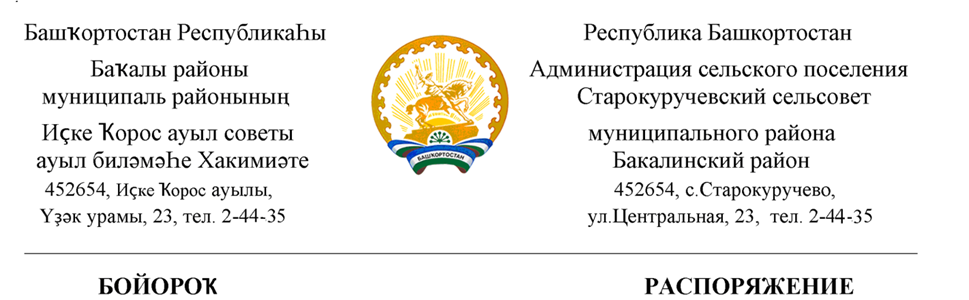 27 октябрь 2020 й.                                № 77                                        27 октября 2020 г.О проведении инвентаризацииВ соответствии с законом от 06.12.2011 № 402-ФЗ «О бухгалтерском учете»; Федеральным стандартом «Концептуальные основы бухгалтерского учета и отчетности организаций государственного сектора», утвержденным приказом Минфина от 31.12.2016 № 256н; Федеральным стандартом «Доходы», утвержденным приказом Минфина от 27.02.2018 №32н;  Федеральным стандартом «Учетная политика, оценочные значения и ошибки», утвержденным приказом Минфина от 30.12.2017 № 274н; указанием ЦБ от 11.03.2014 № 3210-У «О порядке ведения кассовых операций юридическими лицами»;  Методическими указаниями по первичным документам и регистрам, утвержденными приказом Минфина от 30.03.2015 № 52н и в целях обеспечения достоверных данных бухгалтерского учета и годовой отчетности Администрации сельского поселения Старокуручевский сельсовет муниципального района Бакалинский район Республики Башкортостан:1. Провести инвентаризацию имущества, финансовых активов по состоянию на 1 ноября  2020 года и обязательств по состоянию на 31 декабря.2. Для проведения инвентаризации основных средств, находящихся на балансе, в казне и числящихся на забалансовых счетах бюджетного учета у материально ответственных лиц назначить рабочую инвентаризационную комиссию в составе:Председатель          Глава сельского поселения  Маннапов И.М.Члены комиссии:    Управляющий делами  Гилаева Э.С.                                  Специалист –Зайдуллина Г.Ф.                                  Специалист –землеустроитель Садыкова Л.М.		   ведущий экономист по бухгалтерскому учету МКУ «Централизованная бухгалтерия администраций сельских поселений» Сайфулина О.В.                 3. Для проведения инвентаризации денежных средств в кассе, бланков строгой отчетности, материальных запасов, находящихся на балансе и числящихся на забалансовых счетах бюджетного учета у материально ответственных лиц назначить рабочую инвентаризационную комиссию в составе:Председатель          Глава сельского поселения  Маннапов И.М.Члены комиссии:    Управляющий делами  Гилаева Э.С.                                  Специалист –Зайдуллина Г.Ф.                                  Специалист –землеустроитель Садыкова Л.М.		   ведущий экономист по бухгалтерскому учету МКУ «Централизованная бухгалтерия администраций сельских поселений» Сайфулина О.В.4. Для проведения инвентаризации расчетов с поставщиками и подрядчиками и другими дебиторами и кредиторами по обоснованности сумм, числящихся на счетах бюджетного учета 206,208,302,303, назначить рабочую инвентаризационную комиссию в составе:Председатель          Начальника МКУ «Централизованная бухгалтерия администраций                    сельских поселений»  Хасановой М.З. Члены комиссии:    главный бухгалтер МКУ «Централизованная бухгалтерия администраций сельских поселений» Головнина Г.Н.;                                 ведущий экономист по бухгалтерскому учету МКУ «Централизованная бухгалтерия администраций сельских поселений» Зарубина Н.Ф.;		   ведущий экономист по бухгалтерскому учету МКУ «Централизованная бухгалтерия администраций сельских поселений» Гимазетдинова И.Х.                                 ведущий экономист по бухгалтерскому учету МКУ «Централизованная бухгалтерия администраций сельских поселений» З.К.Кучумова.5. К инвентаризации приступить 27 октября 2020 года и окончить 30 ноября 2020 года. Материалы по результатам инвентаризации сдать в бухгалтерию не позднее 01 декабря 2020 года.6. Главному бухгалтеру  МКУ «Централизованная бухгалтерия администраций сельских поселений» проверить и сопоставить данные инвентаризационных описей и актов инвентаризации с данными бюджетного учета и до 05 декабря 2020 года подготовить предложения главе сельского поселения по результатам инвентаризации.7. Результаты инвентаризации отразить в бюджетном учете до 01 декабря  2020 года.8. Материально ответственным лицам до начала инвентаризации проверить наличие и состояние объектов основных средств и материальных запасов по местам их хранения, все поступившие основные средства и материальные ценности оприходовать, выбывшие – списать.9. Контроль за исполнением приказа оставляю за собой.Глава сельского поселения 							И.М.МаннаповС приказом ознакомлены: